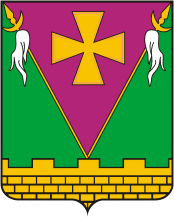 АДМИНИСТРАЦИЯ ЮЖНО-КУБАНСКОГОСЕЛЬСКОГО ПОСЕЛЕНИЯ ДИНСКОГО РАЙОНАПОСТАНОВЛЕНИЕот 22.11.2021                                                                                        № 1048поселок ЮжныйОб утверждении муниципальной программы Южно-Кубанского сельского поселения Динского района«Развитие физической культуры и спорта в Южно-Кубанском сельском поселении Динского района на 2022 год»В соответствии со статьей 179 Бюджетного кодекса Российской Федерации, постановлениями администрации Южно-Кубанского сельского поселения Динского района от 27.08.2014 № 259/1 «Об утверждении Порядка принятия решения о разработке, формирования, реализации и оценки эффективности реализации муниципальных программ Южно-Кубанского сельского поселения Динского района», от 08.10.2021 № 895 «Об утверждении перечня муниципальных программ Южно-Кубанского сельского поселения Динского района на 2022 год»,  п о с т а н о в л я ю:1. Утвердить муниципальную программу Южно-Кубанского сельского поселения Динского района «Развитие физической культуры и спорта в Южно-Кубанском сельском поселении Динского района на 2022 год» (прилагается).2. Общему отделу администрации Южно-Кубанского сельского поселения Динского района (Лебедь):1) обеспечить  размещение настоящего постановления на официальном сайте Южно-Кубанского сельского поселения Динского района в сети Интернет в разделе «Документы», подразделе «Муниципальные программы»;2) обеспечить государственную регистрацию  муниципальной программы Южно-Кубанского сельского поселения Динского района «Развитие физической культуры и спорта в Южно-Кубанском сельском поселении Динского района на 2022 год» в федеральном государственном реестре документов стратегического планирования, созданном в государственной автоматизированной системе «Управление», в десятидневный срок со дня подписания настоящего постановления.3. Общему отделу администрации Южно-Кубанского сельского поселения Динского района (Лебедь) обнародовать настоящее постановление в установленном порядке и разместить на официальном сайте Южно-Кубанского сельского поселения Динского района в сети Интернет во вкладке «Документы» в разделе «Муниципальные программы».4. Контроль исполнения настоящего постановления оставляю за собой.5. Настоящее постановление вступает в силу со дня его обнародования.Глава Южно-Кубанскогосельского поселения                                                                                А.А. УмановМуниципальная программа  Южно-Кубанского сельского поселения Динского района«Развитие физической культуры и спорта в Южно-Кубанском сельском поселении Динского района на 2022 год»2021 г.ПАСПОРТмуниципальной программы Южно-Кубанского сельского поселения Динского района «Развитие физической культуры и спорта в Южно-Кубанском сельском поселении Динского района на 2022 год» (далее – муниципальная программа)Раздел 1. Характеристика текущего состояния и прогноз развития физической культуры и спорта в Южно-Кубанском сельском поселении Динского района	Федеральный закон от 4 декабря 2007 года № 329-ФЗ «О физической культуре и спорте в Российской Федерации» определяет государственную политику в области создания условий для возведения, реконструкции и капитального ремонта спортивных сооружений по месту жительства граждан и оказания физкультурно-оздоровительных и спортивных услуг.	Программа развития физической культуры и спорта является организационной основой политики в области физической культуры и спорта в Южно-Кубанском сельском поселении Динского района.	Забота о развитии физической культуры и спорта – важнейшая составляющая социальной политики государства, обеспечивающая воплощение в жизнь гуманистических идеалов, ценностей и норм, открывающая широкий простор для выявления способностей людей, удовлетворения их интересов и потребностей, активизации человеческого фактора.	Одной из важных задач в области физической культуры и спорта является развитие спортивной базы. Создание спортивной базы, для сохранения и улучшения физического и духовного здоровья жителей поселения, в значительной степени способствует поддержанию оптимальной физической активности в течение всей жизни каждого гражданина, оздоровлению населения, формированию здорового образа жизни.	Спортивная база Южно-Кубанского сельского поселения Динского района состоит из спортивных сооружений, в том числе: футбольное поле, трибуны для зрителей на 100 мест; 2 многофункциональные плоскостные спортивные сооружения, скейтпарк. Уровень вовлеченности в занятия физической культурой и спортом всех категорий жителей поселения составляет 50,3% от количества жителей поселения.Вместе с тем проблемы физического здоровья детей, молодежи и взрослого населения продолжают оставаться актуальными. Основными причинами, ведущими к росту заболеваний и ухудшению здоровья, является гиподинамия, сидячий образ жизни, перегрузка учебных программ, низкий уровень личной ответственности за свое здоровье. По-прежнему вызывает тревогу в обществе употребление алкоголя, наркотических средств, табакокурение среди подростков и молодежи, что приводит к необратимым негативным последствиям, снижению уровня физической подготовленности, неспособности исполнять обязанности по несению воинской службы. Отсутствует устойчивый, мотивированный интерес к активным видам физкультурноспортивной деятельности у значительной части населения. Такая ситуация вызвана многими факторами: слабая материально-техническая база учреждения, малоэффективная просветительская и рекламно-информационная деятельность, пропагандирующая здоровый образ жизни, занятия физической культурой и спортом; недостаточный объем средств, выделяемых на проведение массовых физкультурно - спортивных мероприятий. Реализация муниципальной программы позволит решить большую часть этих проблем. Раздел 2.  Цели, задачи и целевые показатели, сроки и этапы реализации муниципальной программыЦелью муниципальной программы является создание условий для всестороннего развития личности, физического совершенствования и укрепления здоровья жителей Южно-Кубанского сельского поселения Динского района поселения в процессе физкультурно-оздоровительной и спортивной деятельности.Для достижения указанной цели должны быть решены следующие основные задачи:- популяризация физической культуры и спорта, формирование потребности в физическом совершенствовании посредством внедрения эффективных технологий пропаганды и социальной рекламы в сфере физической культуры и спорта; - внедрение физической культуры и спорта в режим учебы, труда и отдыха, различных социально-демографических групп населения; - обеспечение доступности и повышение качества физкультурно-оздоровительных и спортивных услуг, предоставляемых жителям поселения; - совершенствование системы подготовки спортивного резерва, повышение уровня подготовленности спортсменов высокой квалификации для успешного выступления на соревнованиях различного уровня; 	- повышение эффективности управления и совершенствование экономических механизмов в сфере физической культуры и спорта поселения; 	- совершенствование кадрового и методического обеспечения сферы физической культуры и спорта поселения.Срок реализации муниципальной программы 2022 год.Целевые показатели реализации муниципальной программы приведены в приложении № 1 к настоящей муниципальной программе.Раздел 3. Перечень и краткое описание основных мероприятий муниципальной программыДостижение поставленных целей и решение задач муниципальной программы предполагается путем выполнения комплекса программных мероприятий. Перечень мероприятий муниципальной программы с указанием сроков их выполнения, объёмов финансирования, а также непосредственный результат реализации мероприятий муниципальной программы в разрезе её целей, задач и целевых показателей представлен в приложении № 2 к настоящей муниципальной программе.Раздел 4. Обоснование ресурсного обеспечения муниципальной программыМуниципальная программа разработана сроком на 1 год, что позволит реально и результативно осуществить запланированные мероприятия.Общий объем финансирования муниципальной программы составляет          3207247,0 руб.Источники финансирования:- средства бюджета Южно-Кубанского сельского поселения Динского района 3207247,0 руб.В ходе реализации муниципальной программы отдельные мероприятия, объемы и источники их финансирования могут корректироваться на основе анализа полученных результатов и с учетом реальных возможностей местного бюджета.Раздел 5. Прогноз сводных показателей муниципальных заданий на оказание муниципальных услуг (выполнение работ) муниципальными учреждениями в сфере реализации муниципальной программыПрогноз сводных показателей муниципальных заданий на оказание муниципальных услуг (выполнение работ) МБУ «Спорткомплекс Южный» в сфере реализации муниципальной программы на очередной финансовый год и плановый период представлен в приложении № 3 к настоящей муниципальной программе.Раздел 6. Методика оценки эффективности реализации муниципальной программы	6.1. Оценка эффективности реализации муниципальной программы проводится ежегодно, согласно Приложения № 5 к Порядку принятия решения о разработке, формирования, реализации и оценки эффективности муниципальных программ Южно-Кубанского сельского поселения Динского района, утвержденного постановлением администрации Южно-Кубанского сельского поселения Динского района от 27.08.2014 № 259/1 (далее – Приложение № 5 к Порядку).Результаты оценки эффективности реализации муниципальной программы представляются ее координатором в составе ежегодного доклада о ходе реализации муниципальной программы и оценке эффективности ее реализации.6.2. Оценка эффективности реализации муниципальной программы осуществляется в два этапа по следующему алгоритму:а) первый этап:- осуществляется оценка степени реализации основных мероприятий, входящих в состав муниципальной программы, согласно п.2 Приложения № 5 к Порядку.- осуществляется эффективность использования финансовых средств, согласно п.4 Приложения № 5 к Порядку.- осуществляется оценка степени достижения целей и решения задач муниципальной программы, согласно п.7 Приложения № 5 к Порядку.б) второй этап:- осуществляется оценка степени реализации основного мероприятия муниципальной программы и достижения ожидаемых непосредственных результатов его реализации, согласно п.8 Приложения № 5 к Порядку. Раздел 7. Механизм реализации муниципальной программы и контроль за ее выполнением	Реализация мероприятий муниципальной программы осуществляется в соответствии с Федеральным законом от 4 декабря 2007 года № 329-ФЗ «О физической культуре и спорте в Российской Федерации» и Законом Краснодарского края от 10 мая 2011 года № 2223-КЗ «О физической культуре и спорте в Краснодарском крае».	Механизм реализации муниципальной программы предполагает закупку товаров, работ, услуг для обеспечения муниципальных нужд в соответствии с Федеральным законом от 5 апреля 2013 года № 44-ФЗ «О контрактной системе в сфере закупок товаров, работ, услуг для обеспечения государственных и муниципальных нужд».	Текущее управление муниципальной программой осуществляет ее координатор, который:-   обеспечивает разработку муниципальной программы, ее согласование с участниками муниципальной программы;- формирует структуру муниципальной программы и перечень участников муниципальной программы;- организует реализацию муниципальной программы, координацию деятельности участников муниципальной программы;- разрабатывает в пределах своих полномочий проекты муниципальныхправовых актов, необходимых для выполнения муниципальной программы;- принимает решение о необходимости внесения в установленном порядке изменений в муниципальную программу;- несет ответственность за достижение целевых показателей муниципальной программы;- осуществляет подготовку предложений по объемам и источникам финансирования реализации муниципальной программы на основании предложений участников муниципальной программы;- разрабатывает формы отчетности для участников муниципальной программы, необходимые для осуществления контроля за выполнением муниципальной программы, устанавливает сроки их предоставления;- проводит мониторинг реализации муниципальной программы и анализ отчетности, представляемой участниками муниципальной программы;- представляет в финансовый отдел администрации Южно-Кубанского сельского поселения Динского района отчетность, необходимую для осуществления контроля за реализацией муниципальной программы;- ежегодно проводит оценку эффективности муниципальной программы; 	готовит ежегодный доклад о ходе реализации муниципальной программы и оценке эффективности ее реализации (далее - доклад о ходе реализации муниципальной программы);- организует информационную и разъяснительную работу, направленную на освещение целей и задач муниципальной программы в печатных средствах массовой информации, на официальном сайте администрации в сети Интернет;- обеспечивает размещение на официальном сайте администрации в сети Интернет утвержденной муниципальной программы в актуальной редакции, а также информации о ходе реализации и достигнутых результатах муниципальной программы;- осуществляет иные полномочия, 	 установленные муниципальной программой.Координатор муниципальной программы ежеквартально, до 25 числа месяца, следующего за отчетным периодом (за исключением отчетного периода за год), представляет в финансовый отдел администрации Южно-Кубанского сельского поселения Динского района отчетность об объемах финансирования и расходования средств на реализацию муниципальной программы	Координатор муниципальной программы ежегодно, до 1 марта года следующего за отчетным, направляет главе Южно-Кубанского сельского поселения Динского района в финансовый отдел администрации Южно-Кубанского сельского поселения Динского района доклад о ходе реализации муниципальной программы.Участники муниципальной программы:- обеспечивают реализацию мероприятия и проводят анализ его выполнения;- представляют отчетность координатору муниципальной программы о результатах выполнения основного мероприятия программы;- осуществляют иные полномочия, установленные муниципальной программой.Участники представляют координатору программы:- ежеквартально, до 15 числа месяца, следующего за отчетным периодом (за исключением отчетного периода за год) отчетность об объемах финансирования и расходования средств на реализацию мероприятий муниципальной программы;- ежегодно до 15 февраля года, следующего за отчетным, отчетную информацию, необходимую для подготовки доклада о ходе реализации муниципальной программы.	Контроль за ходом выполнения муниципальной программы осуществляет Совет по муниципальным проектам и программам при главе Южно-Кубанского сельского поселения Динского района.                                                                            Начальник общего отдела                                                                        А.И. ЛебедьПРИЛОЖЕНИЕ № 1к муниципальной программеЮжно - Кубанского сельского поселения Динского района «Развитие физической культуры и спорта в Южно – Кубанском сельском поселении Динского районана 2022 год»ЦЕЛИ, ЗАДАЧИ И ЦЕЛЕВЫЕ ПОКАЗАТЕЛИ МУНИЦИПАЛЬНОЙ ПРОГРАММЫЮжно-Кубанского сельского поселения Динского района«Развитие физической культуры и спорта в Южно-Кубанском сельском поселении Динского района на 2022год»Начальник общего отдела                                                                                                                                                        А.И. ЛебедьПРИЛОЖЕНИЕ № 2к муниципальной программе Южно-Кубанского сельского поселения Динского района «Развитие физической культуры и спорта в Южно-Кубанском сельском поселении Динского района на 2022год»ПЕРЕЧЕНЬ ОСНОВНЫХ МЕРОПРИЯТИЙ МУНИЦИПАЛЬНОЙ ПРОГРАММЫЮжно-Кубанского сельского поселения Динского района«Развитие физической культуры и спорта в Южно-Кубанском сельском поселении Динского района на 2022 год»Начальник общего отдела                                                                                                                                                        А.И. ЛебедьПРОГНОЗсводных показателей муниципальных заданий на оказание муниципальных услуг (выполнение работ)муниципальным учреждением в сфере реализации муниципальной программы на очередной финансовый год и плановый период «Развитие физической культуры и спорта в Южно-Кубанском сельском поселении Динского района на 2022год»Начальник общего отдела                                                                                                                                                        А.И. ЛебедьПриложениеУТВЕРЖДЕНАпостановлением администрацииЮжно-Кубанского сельскогопоселения Динского районаот _____________ № ______Координатор муниципальной программыобщий отдел администрации Южно-Кубанского сельского поселения Динского районаКоординаторы подпрограмм муниципальной программыне предусмотреныУчастники муниципальной программыадминистрация Южно-Кубанского сельского поселения Динского района, МБУ ЮКСП «Спорткомплекс Южный», общественные клубы спортивной направленностиПодпрограммы муниципальной программыне предусмотреныВедомственные целевые программыне предусмотреныЦели муниципальной программысоздание условий для всестороннего развития личности, физического совершенствования и укрепления здоровья среди жителей поселения в процессе физкультурно-оздоровительной и спортивной деятельностиЗадачи муниципальной программыпопуляризация физической культуры и спорта, формирование потребности в физическом совершенствовании, посредством внедрения эффективных технологий пропаганды и социальной рекламы в сфере физической культуры и спорта; внедрение физической культуры и спорта в режим учебы, труда и отдыха, различных социально-демографических групп населения; обеспечение доступности и повышение качества физкультурно-оздоровительных и спортивных услуг, предоставляемых жителям поселения; совершенствование системы подготовки спортивного резерва, повышение уровня подготовленности спортсменов высокой квалификации для успешного выступления на соревнованиях различного уровня; повышение эффективности управления и совершенствование экономических механизмов в сфере физической культуры и спорта поселения; совершенствование кадрового и методического обеспечения сферы физической культуры и спорта поселенияПеречень целевых показателеймуниципальной программыколичество медалей, завоеванных спортсменами и командами сельского поселения в районных, краевых, всероссийских и международных соревнованиях;количество граждан, систематически занимающихся физической культурой и спортом в поселении;количество граждан, принявшего участие в соревнованиях;количество инвалидов, занимающихся физической культурой и спортомЭтапы и сроки реализациимуниципальной программы2022 годОбъемы бюджетных ассигнований муниципальной программы общий объем финансирования из бюджета Южно-Кубанского сельского поселения Динского района – 3207247,0 рублей. Контроль за выполнением муниципальной программы  Совет по муниципальным проектам и программам при главе Южно-Кубанского сельского поселения Динского района № п/пнаименование целевого показателянаименование целевого показателяединица измеренияединица измеренияединица измерениязначение показателей№ п/пнаименование целевого показателянаименование целевого показателяединица измеренияединица измеренияединица измерения2022 год12233341Муниципальная программа «Развитие физической культуры и спорта в Южно-Кубанском сельском поселении Динского района на 2021год» Муниципальная программа «Развитие физической культуры и спорта в Южно-Кубанском сельском поселении Динского района на 2021год» Муниципальная программа «Развитие физической культуры и спорта в Южно-Кубанском сельском поселении Динского района на 2021год» Муниципальная программа «Развитие физической культуры и спорта в Южно-Кубанском сельском поселении Динского района на 2021год» Муниципальная программа «Развитие физической культуры и спорта в Южно-Кубанском сельском поселении Динского района на 2021год» Муниципальная программа «Развитие физической культуры и спорта в Южно-Кубанском сельском поселении Динского района на 2021год» Цель: Создание условий для всестороннего развития личности, физического совершенствования и укрепления здоровья жителей поселения в процессе физкультурно-оздоровительной и спортивной деятельностиЦель: Создание условий для всестороннего развития личности, физического совершенствования и укрепления здоровья жителей поселения в процессе физкультурно-оздоровительной и спортивной деятельностиЦель: Создание условий для всестороннего развития личности, физического совершенствования и укрепления здоровья жителей поселения в процессе физкультурно-оздоровительной и спортивной деятельностиЦель: Создание условий для всестороннего развития личности, физического совершенствования и укрепления здоровья жителей поселения в процессе физкультурно-оздоровительной и спортивной деятельностиЦель: Создание условий для всестороннего развития личности, физического совершенствования и укрепления здоровья жителей поселения в процессе физкультурно-оздоровительной и спортивной деятельностиЦель: Создание условий для всестороннего развития личности, физического совершенствования и укрепления здоровья жителей поселения в процессе физкультурно-оздоровительной и спортивной деятельностиЗадача: Популяризация физической культуры и спорта, формирование потребности в физическом совершенствовании посредством внедрения эффективных технологий пропаганды и социальной рекламы в сфере физической культуры и спортаЗадача: Популяризация физической культуры и спорта, формирование потребности в физическом совершенствовании посредством внедрения эффективных технологий пропаганды и социальной рекламы в сфере физической культуры и спортаЗадача: Популяризация физической культуры и спорта, формирование потребности в физическом совершенствовании посредством внедрения эффективных технологий пропаганды и социальной рекламы в сфере физической культуры и спортаЗадача: Популяризация физической культуры и спорта, формирование потребности в физическом совершенствовании посредством внедрения эффективных технологий пропаганды и социальной рекламы в сфере физической культуры и спортаЗадача: Популяризация физической культуры и спорта, формирование потребности в физическом совершенствовании посредством внедрения эффективных технологий пропаганды и социальной рекламы в сфере физической культуры и спортаЗадача: Популяризация физической культуры и спорта, формирование потребности в физическом совершенствовании посредством внедрения эффективных технологий пропаганды и социальной рекламы в сфере физической культуры и спорта1.1Количество граждан, систематически занимающего физической культурой и спортом в поселениичел.чел.чел.чел.5 0852Основные мероприятия «Уровень вовлеченности в занятия физической культурой и спортом всех категорий жителей поселения»Основные мероприятия «Уровень вовлеченности в занятия физической культурой и спортом всех категорий жителей поселения»Основные мероприятия «Уровень вовлеченности в занятия физической культурой и спортом всех категорий жителей поселения»Основные мероприятия «Уровень вовлеченности в занятия физической культурой и спортом всех категорий жителей поселения»Основные мероприятия «Уровень вовлеченности в занятия физической культурой и спортом всех категорий жителей поселения»Основные мероприятия «Уровень вовлеченности в занятия физической культурой и спортом всех категорий жителей поселения»2.1Основное мероприятие № 1 «Развитие физической культуры и спорта среди населения»Основное мероприятие № 1 «Развитие физической культуры и спорта среди населения»Основное мероприятие № 1 «Развитие физической культуры и спорта среди населения»Основное мероприятие № 1 «Развитие физической культуры и спорта среди населения»Основное мероприятие № 1 «Развитие физической культуры и спорта среди населения»Основное мероприятие № 1 «Развитие физической культуры и спорта среди населения»Цель: Создание условий для всестороннего развития личности, физического совершенствования и укрепления здоровья жителей поселения в процессе физкультурно-оздоровительной и спортивной деятельностиЦель: Создание условий для всестороннего развития личности, физического совершенствования и укрепления здоровья жителей поселения в процессе физкультурно-оздоровительной и спортивной деятельностиЦель: Создание условий для всестороннего развития личности, физического совершенствования и укрепления здоровья жителей поселения в процессе физкультурно-оздоровительной и спортивной деятельностиЦель: Создание условий для всестороннего развития личности, физического совершенствования и укрепления здоровья жителей поселения в процессе физкультурно-оздоровительной и спортивной деятельностиЦель: Создание условий для всестороннего развития личности, физического совершенствования и укрепления здоровья жителей поселения в процессе физкультурно-оздоровительной и спортивной деятельностиЦель: Создание условий для всестороннего развития личности, физического совершенствования и укрепления здоровья жителей поселения в процессе физкультурно-оздоровительной и спортивной деятельностиЗадача: популяризация физической культуры и спорта, формирование потребности в физическом совершенствовании посредством внедрения эффективных технологий пропаганды и социальной рекламы в сфере физической культуры и спорта, внедрение физической культуры и спорта в режим учебы, труда и отдыха, различных социально-демографических групп населения, обеспечение доступности и повышение качества физкультурно-оздоровительных и спортивных услуг, предоставляемых жителям поселения, совершенствование системы подготовки спортивного резерва, повышение уровня подготовленности спортсменов высокой квалификации для успешного выступления на соревнованиях различного уровняЗадача: популяризация физической культуры и спорта, формирование потребности в физическом совершенствовании посредством внедрения эффективных технологий пропаганды и социальной рекламы в сфере физической культуры и спорта, внедрение физической культуры и спорта в режим учебы, труда и отдыха, различных социально-демографических групп населения, обеспечение доступности и повышение качества физкультурно-оздоровительных и спортивных услуг, предоставляемых жителям поселения, совершенствование системы подготовки спортивного резерва, повышение уровня подготовленности спортсменов высокой квалификации для успешного выступления на соревнованиях различного уровняЗадача: популяризация физической культуры и спорта, формирование потребности в физическом совершенствовании посредством внедрения эффективных технологий пропаганды и социальной рекламы в сфере физической культуры и спорта, внедрение физической культуры и спорта в режим учебы, труда и отдыха, различных социально-демографических групп населения, обеспечение доступности и повышение качества физкультурно-оздоровительных и спортивных услуг, предоставляемых жителям поселения, совершенствование системы подготовки спортивного резерва, повышение уровня подготовленности спортсменов высокой квалификации для успешного выступления на соревнованиях различного уровняЗадача: популяризация физической культуры и спорта, формирование потребности в физическом совершенствовании посредством внедрения эффективных технологий пропаганды и социальной рекламы в сфере физической культуры и спорта, внедрение физической культуры и спорта в режим учебы, труда и отдыха, различных социально-демографических групп населения, обеспечение доступности и повышение качества физкультурно-оздоровительных и спортивных услуг, предоставляемых жителям поселения, совершенствование системы подготовки спортивного резерва, повышение уровня подготовленности спортсменов высокой квалификации для успешного выступления на соревнованиях различного уровняЗадача: популяризация физической культуры и спорта, формирование потребности в физическом совершенствовании посредством внедрения эффективных технологий пропаганды и социальной рекламы в сфере физической культуры и спорта, внедрение физической культуры и спорта в режим учебы, труда и отдыха, различных социально-демографических групп населения, обеспечение доступности и повышение качества физкультурно-оздоровительных и спортивных услуг, предоставляемых жителям поселения, совершенствование системы подготовки спортивного резерва, повышение уровня подготовленности спортсменов высокой квалификации для успешного выступления на соревнованиях различного уровняЗадача: популяризация физической культуры и спорта, формирование потребности в физическом совершенствовании посредством внедрения эффективных технологий пропаганды и социальной рекламы в сфере физической культуры и спорта, внедрение физической культуры и спорта в режим учебы, труда и отдыха, различных социально-демографических групп населения, обеспечение доступности и повышение качества физкультурно-оздоровительных и спортивных услуг, предоставляемых жителям поселения, совершенствование системы подготовки спортивного резерва, повышение уровня подготовленности спортсменов высокой квалификации для успешного выступления на соревнованиях различного уровня2.1.1Количество медалей, завоеванных спортсменами и командами поселения в районных, краевых, всероссийских и международных соревнованияхКоличество медалей, завоеванных спортсменами и командами поселения в районных, краевых, всероссийских и международных соревнованияхКоличество медалей, завоеванных спортсменами и командами поселения в районных, краевых, всероссийских и международных соревнованияхшт.60602.1.2Количество граждан, принявших участие в соревнованияхКоличество граждан, принявших участие в соревнованияхКоличество граждан, принявших участие в соревнованияхчел514551452.1.3Количество инвалидов, занимающихся физической культурой и спортомКоличество инвалидов, занимающихся физической культурой и спортомКоличество инвалидов, занимающихся физической культурой и спортомчел1818№п/пнаименование мероприятияисточники финансированияобъем финансирования всего (тыс. руб.)в том числе по годамв том числе по годамв том числе по годамнепосредственный результат исполнения мероприятийУчастники муниципальной программы№п/пнаименование мероприятияисточники финансированияобъем финансирования всего (тыс. руб.)2022--непосредственный результат исполнения мероприятийУчастники муниципальной программы1234567891Всего по муниципальной программеВсего местный бюджет3 207,23 207,2--Позволит повысить качество предоставления услуг по организации досуга и спортивной жизни населения. Будут созданы более благоприятные условия для реализации спортивного потенциала населения.администрация Южно – Кубанского сельского поселения Динского района, МБУ ЮКСП «Спорткомплекс Южный», общественные клубы по месту жительства спортивной направленности1.1.Расходы на обеспечение деятельности (оказание услуг) МБУ «Спорткомплекс Южный» (субсидия на выполнение муниципального задания) Всего местный бюджет3 207,23 207,2--Финансовое обеспечение выполнения муниципального задания на оказание услуг (выполнение работ)администрация Южно – Кубанского сельского поселения Динского района, МБУ ЮКСП «Спорткомплекс Южный», общественные клубы по месту жительства спортивной направленностиПРИЛОЖЕНИЕ № 3к муниципальной программеЮжно-Кубанского сельскогопоселения Динского района«Развитие физической культуры и спорта в Южно-Кубанском сельском поселении Динского района на 2022 год»№п/пНаименование муниципальной услуги (работы), показатель объема (качества) услуги (работы)Значение показателя объема (качества) услуги (работы)Значение показателя объема (качества) услуги (работы)Значение показателя объема (качества) услуги (работы)Расходы местного бюджета на оказание муниципальной услуги (работы), тыс. рублей Расходы местного бюджета на оказание муниципальной услуги (работы), тыс. рублей №п/пНаименование муниципальной услуги (работы), показатель объема (качества) услуги (работы)единица измерения2021 год 2022 год2021 год 2022 год1Организация и проведение официальных физкультурных (физкультурно-оздоровительных) мероприятийОрганизация и проведение официальных физкультурных (физкультурно-оздоровительных) мероприятийОрганизация и проведение официальных физкультурных (физкультурно-оздоровительных) мероприятийОрганизация и проведение официальных физкультурных (физкультурно-оздоровительных) мероприятийОрганизация и проведение официальных физкультурных (физкультурно-оздоровительных) мероприятийОрганизация и проведение официальных физкультурных (физкультурно-оздоровительных) мероприятий- доля граждан, принявших участие в официальных физкультурных мероприятиях из общей численности населения %49,254,9- количество граждан, принявших участие в официальных физкультурных мероприятиях в поселениечел.43555 1452Пропаганда физической культуры, спорта и здорового образа жизниПропаганда физической культуры, спорта и здорового образа жизниПропаганда физической культуры, спорта и здорового образа жизниПропаганда физической культуры, спорта и здорового образа жизниПропаганда физической культуры, спорта и здорового образа жизниПропаганда физической культуры, спорта и здорового образа жизни- доля граждан, систематически занимающихся физической культурой и спортом из общей численности населения%50,354,2- количество граждан, систематически занимающихся физической культурой и спортом в поселениичел.50855085Итого:2807,23 207,2